 ДОРОГОЙ ДРУГ!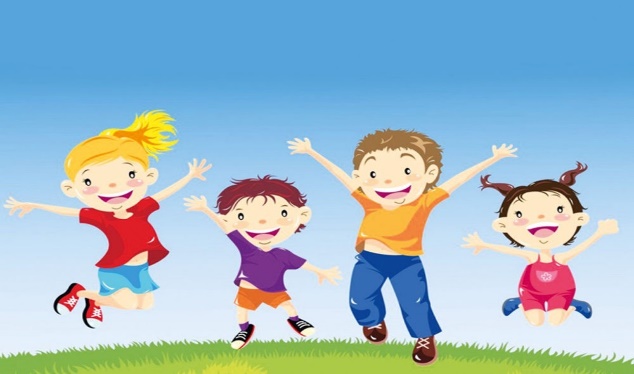 Ты провел смену в нашем летнем лагере «Казачья станица». Мы старались, чтобы твой отдых был интересным и полезным. Ответь, пожалуйста, на вопросы этой анкеты!1.Меня зовут 																		2.Название моего отряда 																3.Больше всего мне понравилось 															4.Мне не понравилось в лагере 															5.В столовой мне понравилось блюдо 														6.В следующий раз ты готов посещать наш лагерь (выбери одно)- приду с желанием- приду без желания- не буду посещать7.Кто из воспитателей, руководителей кружков тебе понравился 																												8.Оцени работу лагеря, выбери одну оценку2     3    4    59.Что хочешь пожелать 																СПАСИБО!Начальник лагеря на базе МБОУ «СОШ № 6»